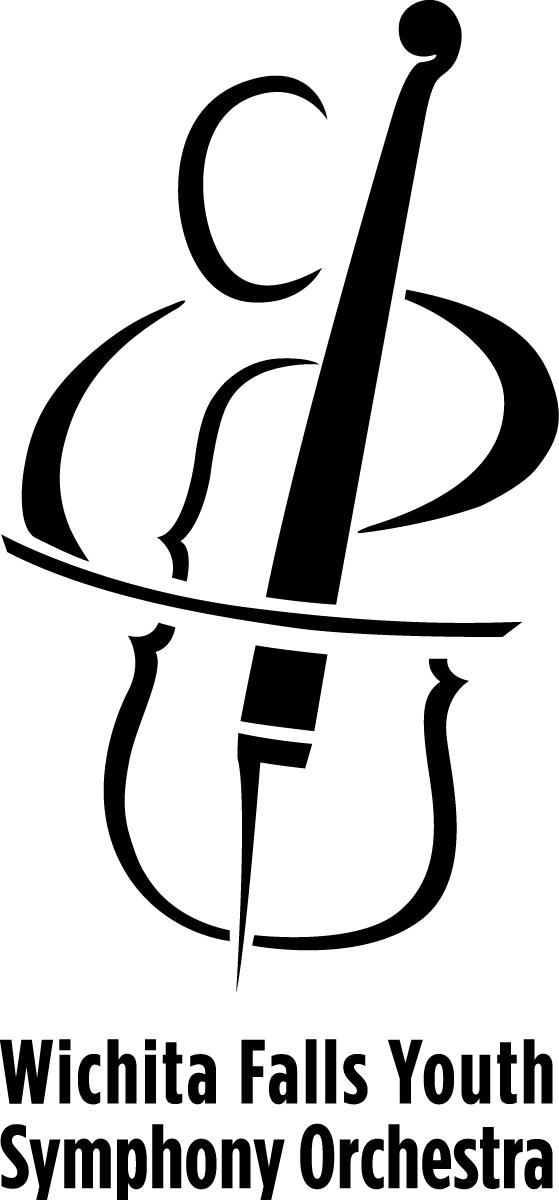 Summer Strings CampJuly 22-26, 2019Please complete application and return with camp fee by July 1, 2019.There will be a $10.00 Late Fee charge after June 14.Make check payable to Wichita Falls Youth Symphony Orchestra.PLEASE PRINTStudent’s Name_____________________________ Grade in 2019-20__________ Age_______Parent/Guardian Name________________________________ Phone______________________Address ______________________________________________________________________ City_______________________________ State_________ Zip Code_____________________Parent Email ______________________________ Student Email_________________________Instrument _________________________ School_____________________________________String Teacher: School_______________________ Private _____________________________T shirt size (circle one)	YS	YM	YL	AS	AM	AXL	AXXLTo qualify for the YSO Member tuition rate you must have participated during the 2018-2019 season and membership dues must be paid in full. If you need financial assistance to participate in camp, please contact the YSO office at (940) 723-6202.Students will be placed in one of three Tracks based on skill level according to the YSO Artistic Staff or by video audition (instructions will be given). Beethoven Bunch will consist of students with 1-2 years of playing experience. Haydn Herd with 2-3 years of playing experience and the Paganini Peeps with 4+ years of playing experience. All year ranges are generalizations and subject to individual adjustment by camp staff.Check One:     Haydn Herd/ Paganini Peeps  2017-18 YSO Member $90Haydn Herd/ Paganini Peeps  Non-YSO Member $100	        Beethoven  Bunch $70Medical and Emergency Contact InformationEmergency Contact Name_________________________ Relationship____________________Daytime Phone________________________Emergency Contact Name_________________________ Relationship___________________Daytime Phone_________________________Primary Physician’s Name_______________________ Phone__________________________Medical Conditions (allergies, respiratory, cardiac, physical, etc.) ___________________________________________________________________________________________________Current Medications and allergies to medications ____________________________________Camp Waiver and Medical ReleaseMedical Authorization to Wichita Falls Youth Symphony OrchestraPermission is hereby granted to the Wichita Falls Youth Symphony Orchestra to proceed with any necessary evaluation, first aid, or minor medical treatment of injuries for (Student’s Name) ____________________________. In the event of serious illness or injury, I understand that an attempt will be made to contact me in the most expeditious manner possible. In the event I cannot be reached, permission for the treatment or referral necessary in the best interest of (Student’s Name) __________________________________ is given.Signature of Parent/Guardian ____________________________________ Date____________Photo Permission FormDuring the camp, pictures or videos may be taken to be used on our website, in publications, or for public relation purposes. Please sign the agreement below for your child’s image to be used for these purposes.__________________________		___________________________		_____Student’s Name				Parent/Guardian Signature			DateMail completed forms and payment to:Wichita Falls Youth Symphony Orchestra1300 LamarWichita Falls, TX 76301(940) 723-6202wfyouthsymphony@gmail.com